Fotografická soutěžObec Sobůlky vyhlašuje fotografickou soutěžna téma „Sobůlky a jeho okolí“.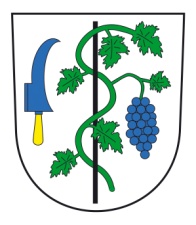 Jak se zapojit do soutěže?Nejpozději do 30.11.2022 zašlete fotografii z prostředí obce Sobůlky a blízkého okolí na e-mail  sobulky@sobulky.cz. V e-mailu uveďte svoje jméno a adresu.  Autor fotografie v e-mailu uvede svůj výslovný souhlas s použitím fotografie v souladu s podmínkami soutěže.Podmínky soutěže:Soutěž je určena pro všechny amatérské fotografy všech věkových kategoriíDo soutěže budou zařazeny nejvýše 3 snímky od jednoho autoraPoskytnuté fotografie budou dále použity k propagaci obceZasláním fotografie do soutěže dáváte souhlas s jejich nekomerčním využitím v rámci činnosti obce, zveřejněním na webu obce, v obecním zpravodaji a na výstavách pořádaných obcí. Technické požadavky na fotografie:Fotografie je možné zasílat do soutěže pouze v elektronické podobě na sobulky@sobulky.czU větších obrázků doporučujeme odeslat každý obrázek zvlášťFotografie budou zaevidovány pod soutěžním číslem a 1. 12. 2022 budou společně vystaveny na fcb profilu obce Sobůlky.Hlasování bude probíhat od 1.12. do 16.12.2022 formou „lajků“  ( To se mi líbí) .Tři fotografie, které získají nejvíce vašich hlasů, získají zajímavé věcné ceny. Nejlepší vybrané snímky budou použity při přípravě nového zpravodaje.